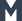 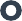 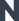 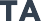 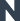 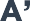 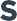 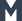 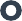 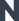 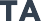 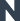 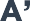 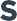 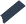 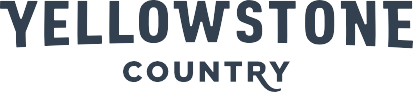 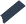 313 W. Mendenhall St. | P.O. Box 3048 | Bozeman, MT 59772 | VisitYellowstoneCountry.comBOARD OF DIRECTORS MEETINGAGENDA OF BUSINESS313 W. Mendenhall, Bozeman MT 59715 406-556-8680**YCMI meetings are open to the public**    Tuesday, March 19, 2024*** This meeting is virtual only, and can be accessed at this link: https://us06web.zoom.us/j/86928722869?pwd=mY1QVZJphDZozcOqwEMrOoYbqmYPTo.1Meeting ID: 869 2872 2869Passcode: 064011BOARD MEETING (Public may comment on any agenda item at the time of discussion)2:00 PM			Call to Order				Roll Call & Introductions				Public Comment-(attendees may also offer public           comment during each agenda item discussion)	PresentationsGreater Cooke City Area Outdoor Recreation Research:Resident Survey Results—presented by Jake Jorgenson, RRC AssociatesMarketing-Website Report/Actions-(Erin O.-chair)Windfall, Inc. Reports/Update/Presentations (Sam O.)Industry Updates-ResearchMedia Campaigns & Projects statusPartner Updates:Bozeman Yellowstone International Airport (BZN)-Scott HumphreyYellowstone National Park (YNP) Tourism Advisory Council (TAC) Community Updates-YC in a MinuteNew Business-discussions, updates and/or action itemsBOD Meeting Minutes-approve as writtenVIC Staffing Grant budget & funding approval-(Marilyn S.-chair)Cultural Tourism Grant recommendation-(Loretta H., chair)Officer Candidates—board members declare candidacyTabled/Unfinished BusinessReportsPresident’s Report (Anner M.)Treasurer’s Report (Marilyn S.)Monthly Financial & Budget reports-approve as presentedExecutive Director’s Report (Robin H.) Communications Report (Kali G.)5:00 PM			Adjourn